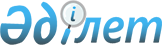 О бюджете города Шымкент на 2018-2020 годы
					
			С истёкшим сроком
			
			
		
					Решение маслихата города Шымкент от 27 июля 2018 года № 35/280-6с. Зарегистрировано Департаментом юстиции Туркестанской области 3 августа 2018 года № 4705. Прекращено действие в связи с истечением срока
      В соответствии со статьей 75 Бюджетного кодекса Республики Казахстан от 4 декабря 2008 года, подпунктом 1) пункта 1 статьи 6 Закона Республики Казахстан от 23 января 2001 года "О местном государственном управлении и самоуправлении в Республике Казахстан" и Указа Президента Республики Казахстан от 19 июня 2018 года № 702 "О некоторых вопросах административно-территориального устройства Республики Казахстан", маслихат города Шымкент РЕШИЛ:
      1. Утвердить бюджет города Шымкент на 2018-2020 годы согласно приложениям 1, 2 и 3 соответственно, в том числе на 2018 год в следующих объемах:
      1) доходы – 67 789 076 тысяч тенге, в том числе:
      налоговым поступлениям – 36 699 224 тысяч тенге;
      неналоговым поступлениям – 386 934 тысяч тенге;
      поступлениям от продажи основного капитала – 1 375 270 тысяч тенге;
      поступлениям трансфертов – 29 327 648 тысяч тенге;
      2) затраты –75 262 103 тысяч тенге;
      3) чистое бюджетное кредитование – 10 821 118 тысяч тенге, в том числе:
      бюджетные кредиты – 10 821 118 тысяч тенге;
      4) сальдо по операциям с финансовыми активами – 1 500 000 тысяч тенге, в том числе:
      приобретение финансовых активов – 1 500 000 тысяч тенге;
      5) дефицит бюджета – - 19 794 145 тысяч тенге;
      6) финансирование дефицита бюджета – 19 794 145 тысяч тенге.
      Сноска. Пункт 1 – в редакции решения Шымкентского городского маслихата от 26.11.2018 № 41/327-6с (вводится в действие с 01.01.2018).


      1-1. Учесть, что в городском бюджете на 2018 год предусмотрены средства на строительство жилья за счет внутренних займов – 15 801 749 тысяч тенге.
      Сноска. Решение дополнено пунктом 1-1 в соответствии с решением Шымкентского городского маслихата от 21.09.2018 № 37/290-6с (вводится в действие с 01.01.2018); в редакции решения Шымкентского городского маслихата от 26.11.2018 № 41/327-6с (вводится в действие с 01.01.2018).

      2. Исключен решением Шымкентского городского маслихата от 26.11.2018 № 41/327-6с (вводится в действие с 01.01.2018).


      3. Утвердить на 2018 год перечень бюджетной программы, не подлежащей секвестру в процессе исполнения бюджета согласно приложению 4.
      4. Утвердить бюджетные программы районов в городе на 2018-2020 годы согласно приложению 5.
      5. Настоящее решение вводится в действие с 1 января 2018 года. Бюджет города Шымкент на 2018 год
      Сноска. Приложение 1 – в редакции решения Шымкентского городского маслихата от 26.11.2018 № 41/327-6с (вводится в действие с 01.01.2018). Бюджет города Шымкент на 2019 год
      Сноска. Приложение 2 – в редакции решения Шымкентского городского маслихата от 21.09.2018 № 37/290-6с (вводится в действие с 01.01.2018). Бюджет города Шымкент на 2020 год Перечень бюджетной программы, не подлежащей секвестру в процессе исполнения бюджета на 2018 год Бюджетные программы районов в городе на 2018-2020 годы
      Сноска. Приложение 5 – в редакции решения Шымкентского городского маслихата от 26.11.2018 № 41/327-6с (вводится в действие с 01.01.2018).
					© 2012. РГП на ПХВ «Институт законодательства и правовой информации Республики Казахстан» Министерства юстиции Республики Казахстан
				
      Председатель сессии

      маслихата города Шымкент

Е. Омаров

      Секретарь маслихата

      города Шымкент

Н. Бекназаров
Приложение № 1 к решению
маслихата города
Шымкент от 27 июля
2018 года № 35/280-6с
Категория
Категория
Категория
Категория
Категория
Сумма тысяч тенге
Класс
Класс
Класс
Наименование
Сумма тысяч тенге
Подкласс
Подкласс
Сумма тысяч тенге
1
1
1
1
2
3
I. ДОХОДЫ
I. ДОХОДЫ
I. ДОХОДЫ
I. ДОХОДЫ
I. ДОХОДЫ
67 789 076
1
Налоговые поступления
36 699 224
01
Подоходный налог
9 636 486
2
Индивидуальный подоходный налог
9 636 486
03
Социальный налог
7 502 493
1
Социальный налог
7 502 493
04
Hалоги на собственность
4 898 018
1
Hалоги на имущество
3 151 188
3
Земельный налог
386 158
4
Hалог на транспортные средства
1 359 498
5
Единый земельный налог
1 174
05
Внутренние налоги на товары, работы и услуги
14 364 216
2
Акцизы
13 392 748
3
Поступления за использование природных и других ресурсов
424 970
4
Сборы за ведение предпринимательской и профессиональной деятельности
487 098
5
Налог на игорный бизнес
59 400
07
Прочие налоги
1 001
1
Прочие налоги
1 001
08
Обязательные платежи, взимаемые за совершение юридически значимых действий и (или) выдачу документов уполномоченными на то государственными органами или должностными лицами
297 010
1
Государственная пошлина
297 010
2
Неналоговые поступления
386 934
01
Доходы от государственной собственности
62 405
4
Доходы на доли участия в юридических лицах, находящиеся в государственной собственности
1
5
Доходы от аренды имущества, находящегося в государственной собственности
60 514
7
Вознаграждения по кредитам, выданным из государственного бюджета
566
9
Прочие доходы от государственной собственности
1 324
02
Поступления от реализации товаров (работ, услуг) государственными учреждениями, финансируемыми из государственного бюджета
4
1
Поступления от реализации товаров (работ, услуг) государственными учреждениями, финансируемыми из государственного бюджета
4
04
Штрафы, пени, санкции, взыскания, налагаемые государственными учреждениями, финансируемыми из государственного бюджета, а также содержащимися и финансируемыми из бюджета (сметы расходов) Национального Банка Республики Казахстан
288 328
1
Штрафы, пени, санкции, взыскания, налагаемые государственными учреждениями, финансируемыми из государственного бюджета, а также содержащимися и финансируемыми из бюджета (сметы расходов) Национального Банка Республики Казахстан, за исключением поступлений от организаций нефтяного сектора
288 328
06
Прочие неналоговые поступления
36 197
1
Прочие неналоговые поступления
36 197
3
Поступления от продажи основного капитала
1 375 270
01
Продажа государственного имущества, закрепленного за государственными учреждениями
1 062 257
1
Продажа государственного имущества, закрепленного за государственными учреждениями
1 062 257
03
Продажа земли и нематериальных активов
313 013
1
Продажа земли
144 542
2
Продажа нематериальных активов
168 471
4
Поступления трансфертов
29 327 648
02
Трансферты из вышестоящих органов государственного управления
29 327 648
1
Трансферты из республиканского бюджета
29 327 648
Функциональная группа
Функциональная группа
Функциональная группа
Функциональная группа
Наименование
Сумма тысяч тенге
Функциональная подгруппа
Функциональная подгруппа
Функциональная подгруппа
Функциональная подгруппа
Сумма тысяч тенге
Администратор бюджетных программ
Администратор бюджетных программ
Администратор бюджетных программ
Сумма тысяч тенге
Программа
Программа
Сумма тысяч тенге
II. ЗАТРАТЫ
II. ЗАТРАТЫ
II. ЗАТРАТЫ
II. ЗАТРАТЫ
II. ЗАТРАТЫ
75 262 103
01
Государственные услуги общего характера
1 203 126
111
Аппарат маслихата города республиканского значения, столицы
27 835
001
Услуги по обеспечению деятельности маслихата города республиканского значения, столицы
14 340
003
Капитальные расходы государственного органа
13 495
121
Аппарат акима города республиканского значения, столицы
556 446
001
Услуги по обеспечению деятельности акима города республиканского значения, столицы
435 615
003
Капитальные расходы государственного органа
111 714
007
Капитальные расходы подведомственных государственных учреждений и организаций
1 920
013
Обеспечение деятельности Ассамблеи народа Казахстана города республиканского значения, столицы
7 197
123
Аппарат акима района в городе, города районного значения, поселка, села, сельского округа
340 986
001
Услуги по обеспечению деятельности акима района в городе, города районного значения, поселка, села, сельского округа
292 147
022
Капитальные расходы государственного органа
48 839
356
Управление финансов города республиканского значения, столицы
55 911
001
Услуги по реализации государственной политики в области исполнения местного бюджета и управления коммунальной собственностью
48 577
014
Капитальные расходы государственного органа
7 334
357
Управление экономики и бюджетного планирования города республиканского значения, столицы
86 104
001
Услуги по реализации государственной политики в области формирования и развития экономической политики, системы государственного планирования
76 107
004
Капитальные расходы государственного органа
9 757
061
Экспертиза и оценка документации по вопросам бюджетных инвестиций и государственно-частного партнерства, в том числе концессии
240
373
Управление строительства города республиканского значения, столицы
135 844
061
Развитие объектов государственных органов
135 844
02
Оборона
39 981
121
Аппарат акима города республиканского значения, столицы
39 981
010
Мероприятия в рамках исполнения всеобщей воинской обязанности
34 033
014
Предупреждение и ликвидация чрезвычайных ситуаций масштаба города республиканского значения, столицы
5 948
03
Общественный порядок, безопасность, правовая, судебная, уголовно-исполнительная деятельность
1 915 609
329
Управление по делам семьи, детей и молодежи города республиканского значения, столицы
97 789
001
Услуги по реализации государственной политики на местном уровне в сфере укрепления института семьи, гендерного равенства и защиты прав и законных интересов женщин, детей и молодежи
61 865
003
Капитальные расходы государственного органа
4 670
004
Реализация мероприятий в сфере молодежной политики
31 254
352
Исполнительный орган внутренних дел, финансируемый из бюджета города республиканского значения, столицы
1 586 316
001
Услуги по реализации государственной политики в области обеспечения охраны общественного порядка и безопасности на территории города республиканского значения, столицы
1 554 773
003
Поощрение граждан, участвующих в охране общественного порядка
481
012
Услуги по размещению лиц, не имеющих определенного места жительства и документов
19 796
013
Организация содержания лиц, арестованных в административном порядке
7 213
014
Организация содержания служебных животных 
4 053
348
Управление пассажирского транспорта и автомобильных дорог города республиканского значения, столицы
231 504
004
Обеспечение безопасности дорожного движения в населенных пунктах
231 504
04
Образование
32 011 842
353
Управление здравоохранения города республиканского значения, столицы
66 833
003
Повышение квалификации и переподготовка кадров
4 000
043
Подготовка специалистов в организациях технического и профессионального, послесреднего образования
61 768
044
Оказание социальной поддержки обучающимся по программам технического и профессионального, послесреднего образования
1 065
360
Управление образования города республиканского значения, столицы
27 337 628
001
Услуги по реализации государственной политики на местном уровне в области образования
30 116
003
Общеобразовательное обучение
14 512 290
004
Общеобразовательное обучение по специальным образовательным программам
366 560
005
Общеобразовательное обучение одаренных детей в специализированных организациях образования
521 333
007
Приобретение и доставка учебников, учебно-методических комплексов для государственных учреждений образования города республиканского значения, столицы
1 274 734
008
Дополнительное образование для детей
419 441
013
Обследование психического здоровья детей и подростков и оказание психолого-медико-педагогической консультативной помощи населению
22 042
014
Реабилитация и социальная адаптация детей и подростков с проблемами в развитии
42 973
021
Ежемесячные выплаты денежных средств опекунам (попечителям) на содержание ребенка-сироты (детей-сирот), и ребенка (детей), оставшегося без попечения родителей
82 965
024
Подготовка специалистов в организациях технического и профессионального образования
1 463 217
027
Выплата единовременных денежных средств казахстанским гражданам, усыновившим (удочерившим) ребенка (детей)-сироту и ребенка (детей), оставшегося без попечения родителей
722
034
Обеспечение деятельности организаций дошкольного воспитания и обучения
289 183
036
Реализация государственного образовательного заказа в дошкольных организациях образования
6 192 532
038
Повышение квалификации, подготовка и переподготовка кадров в рамках Программы развития продуктивной занятости и массового предпринимательства
362 667
067
Капитальные расходы подведомственных государственных учреждений и организаций
1 756 853
373
Управление строительства города республиканского значения, столицы
3 340 788
028
Строительство и реконструкция объектов начального, основного среднего и общего среднего образования
3 340 288
069
Строительство и реконструкция объектов дополнительного образования
500
381
Управление физической культуры и спорта города республиканского значения, столицы 
1 266 593
006
Дополнительное образование для детей и юношества по спорту 
1 266 593
05
Здравоохранение
114 795
353
Управление здравоохранения города республиканского значения, столицы
114 795
001
Услуги по реализации государственной политики на местном уровне в области здравоохранения
32 489
006
Услуги по охране материнства и детства
68 257
030
Капитальные расходы государственного органа
14 049
06
Социальная помощь и социальное обеспечение
5 070 776
329
Управление по делам семьи, детей и молодежи города республиканского значения, столицы
105 907
015
Социальное обеспечение сирот, детей, оставшихся без попечения родителей
81 344
037
Социальная реабилитация
24 563
333
Управление занятости и социальной защиты города республиканского значения, столицы
4 930 411
001
Услуги по реализации государственной политики на местном уровне в области обеспечения занятости и реализации социальных программ для населения на местном уровне
67 976
002
Предоставление специальных социальных услуг для престарелых и инвалидов в медико-социальных учреждениях (организациях) общего типа, в центрах оказания специальных социальных услуг, в центрах социального обслуживания
82 828
003
Программа занятости
908 249
004
Государственная адресная социальная помощь
2 441 343
007
Оказание жилищной помощи
4 397
008
Социальная помощь отдельным категориям нуждающихся граждан по решениям местных представительных органов
306 264
009
Социальная поддержка инвалидов
6 337
013
Оплата услуг по зачислению, выплате и доставке пособий и других социальных выплат
6 179
015
Обеспечение нуждающихся инвалидов обязательными гигиеническими средствами, предоставление социальных услуг индивидуального помощника для инвалидов первой группы, имеющих затруднение в передвижении, и специалиста жестового языка для инвалидов по слуху в соответствии с индивидуальной программой реабилитации инвалида
543 848
016
Социальная адаптация лиц, не имеющих определенного местожительства
50 594
019
Размещение государственного социального заказа в неправительственных организациях
8 495
020
Предоставление специальных социальных услуг для инвалидов с психоневрологическими заболеваниями, в психоневрологических медико-социальных учреждениях (организациях), в центрах оказания специальных социальных услуг, в центрах социального обслуживания
151 217
022
Предоставление специальных социальных услуг для детей-инвалидов с психоневрологическими патологиями в детских психоневрологических медико-социальных учреждениях (организациях), в центрах оказания специальных социальных услуг, в центрах социального обслуживания
115 504
026
Капитальные расходы государственного органа
2 540
028
Услуги лицам из групп риска, попавшим в сложную ситуацию вследствие насилия или угрозы насилия
19 365
030
Обеспечение деятельности центров занятости
149 270
032
Капитальные расходы подведомственных государственных учреждений и организаций
25 997
044
Реализация миграционных мероприятий на местном уровне
9 125
045
Реализация Плана мероприятий по обеспечению прав и улучшению качества жизни инвалидов в Республике Казахстан на 2012 – 2018 годы
30 883
360
Управление образования города республиканского значения, столицы
8 619
016
Социальное обеспечение сирот, детей, оставшихся без попечения родителей
8 619
388
Управление государственной инспекции труда и миграции города республиканского значения, столицы
25 839
001
Услуги по реализации государственной политики в области миграции и регулирования трудовых отношений на местном уровне
19 839
003
Капитальные расходы государственного органа
6 000
07
Жилищно-коммунальное хозяйство
18 954 988
123
Аппарат акима района в городе, города районного значения, поселка, села, сельского округа
1 532 618
009
Обеспечение санитарии населенных пунктов
496 516
011
Благоустройство и озеленение населенных пунктов
1 036 102
373
Управление строительства города республиканского значения, столицы
8 959 822
012
Проектирование и (или) строительство, реконструкция жилья коммунального жилищного фонда
6 785 846
013
Развитие благоустройства города
5 500
017
Проектирование, развитие и (или) обустройство инженерно-коммуникационной инфраструктуры
2 165 909
035
Развитие объектов сельского хозяйства
2 567
371
Управление энергетики и коммунального хозяйства города республиканского значения, столицы
7 611 849
001
Услуги по реализации государственной политики на местном уровне в области энергетики и коммунального хозяйства
100 907
005
Развитие коммунального хозяйства
241 870
006
Функционирование системы водоснабжения и водоотведения
60 000
007
Развитие системы водоснабжения и водоотведения
787 659
008
Проектирование, развитие и (или) обустройство инженерно-коммуникационной инфраструктуры
74 035
016
Капитальные расходы государственного органа
2 087
025
Мероприятия, направленные на поддержание сейсмоустойчивости жилых зданий, расположенных в сейсмоопасных регионах Республики Казахстан
13 725
028
Организация эксплуатации тепловых сетей, находящихся в коммунальной собственности города республиканского значения, столицы
667 976
037
Освещение улиц населенных пунктов
896 312
038
Обеспечение санитарии населенных пунктов
1 204 868
047
Содержание мест захоронений и погребение безродных
90 635
048
Благоустройство и озеленение населенных пунктов
3 350 991
067
Капитальные расходы подведомственных государственных учреждений и организаций
120 784
383
Управление жилья и жилищной инспекции города республиканского значения, столицы
280 371
001
Услуги по реализации государственной политики по вопросам жилья, в области жилищного фонда на местном уровне
37 817
006
Организация сохранения государственного жилищного фонда
26 929
098
Приобретение жилья коммунального жилищного фонда
215 625
394
Управление земельных отношений и по контролю за использованием и охраной земель города республиканского значения, столицы
570 328
011
Изъятие, в том числе путем выкупа земельных участков для государственных надобностей и связанное с этим отчуждение недвижимого имущества
570 328
08
Культура, спорт, туризм и информационное пространство
3 541 261
123
Аппарат акима района в городе, города районного значения, поселка, села, сельского округа
10 307
006
Поддержка культурно-досуговой работы на местном уровне
10 307
328
Управление внутренней политики и по делам религии города республиканского значения, столицы
264 296
001
Услуги по реализации государственной политики по вопросам религиозной деятельности и внутренней политики на местном уровне
97 813
005
Услуги по проведению государственной информационной политики
164 095
007
Капитальные расходы государственного органа
2 388
330
Управление информатизации, оказания государственных услуг и архивов города республиканского значения, столицы
39 277
001
Услуги по реализации государственной политики на местном уровне в области информатизации, оказания государственных услуг, управления архивным делом
16 501
003
Обеспечение сохранности архивного фонда
14 531
009
Капитальные расходы государственного органа
8 245
331
Управление культуры и развития языков города республиканского значения, столицы
966 513
001
Услуги по реализации государственной политики на местном уровне в области культуры и развития языков
18 844
003
Развитие государственного языка и других языков народа Казахстана
15 620
005
Обеспечение сохранности историко-культурного наследия и доступа к ним
278 781
006
Поддержка культурно-досуговой работы
181 854
007
Поддержка театрального и музыкального искусства
159 010
008
Обеспечение функционирования городских библиотек
161 467
010
Обеспечение функционирования зоопарков и дендропарков
107 120
011
Капитальные расходы государственного органа
9 782
032
Капитальные расходы подведомственных государственных учреждений и организаций
34 035
373
Управление строительства города республиканского значения, столицы
39 089
014
Развитие объектов культуры
39 089
381
Управление физической культуры и спорта города республиканского значения, столицы
2 203 323
001
Услуги по реализации государственной политики на местном уровне в сфере физической культуры и спорта
19 979
002
Проведение спортивных соревнований на местном уровне
192 189
003
Подготовка и участие членов сборных команд по различным видам спорта на республиканских и международных спортивных соревнованиях
1 974 955
005
Капитальные расходы государственного органа
1 682
032
Капитальные расходы подведомственных государственных учреждений и организаций
14 518
399
Управление туризма и внешних связей города республиканского значения, столицы
18 456
001
Услуги по реализации государственной политики на местном уровне в сфере туризма и внешних связей
13 456
004
Капитальные расходы государственного органа
5 000
09
Топливно-энергетический комплекс и недропользование
2 147 675
371
Управление энергетики и коммунального хозяйства города республиканского значения, столицы
2 147 675
012
Развитие теплоэнергетической системы
2 110 416
029
Развитие газотранспортной системы
37 259
10
Сельское, водное, лесное, рыбное хозяйство, особо охраняемые природные территории, охрана окружающей среды и животного мира, земельные отношения
1 210 205
349
Управление сельского хозяйства и ветеринарии города республиканского значения, столицы
978 949
001
Услуги по реализации государственной политики на местном уровне в сфере сельского хозяйства и ветеринарии
104 850
003
Капитальные расходы государственного органа
3 105
008
Организация санитарного убоя больных животных
228
010
Обеспечение функционирования скотомогильников (биотермических ям)
535
011
Возмещение владельцам стоимости изымаемых и уничтожаемых больных животных, продуктов и сырья животного происхождения
171
016
Проведение противоэпизоотических мероприятий
50 789
017
Проведение ветеринарных мероприятий по энзоотическим болезням животных
32 164
018
Проведение мероприятий по идентификации сельскохозяйственных животных
295
025
Организация отлова и уничтожения бродячих собак и кошек
68 955
032
Капитальные расходы подведомственных государственных учреждений и организаций
49 857
050
Возмещение части расходов, понесенных субъектом агропромышленного комплекса, при инвестиционных вложениях
668 000
354
Управление природных ресурсов и регулирования природопользования города республиканского значения, столицы
156 897
001
Услуги по реализации государственной политики в сфере охраны окружающей среды на местном уровне
12 919
006
Содержание и защита особо охраняемых природных территорий
105 706
012
Капитальные расходы государственного органа
7 186
016
Создание "зеленого пояса"
7 192
032
Капитальные расходы подведомственных государственных учреждений и организаций
23 894
394
Управление земельных отношений и по контролю за использованием и охраной земель города республиканского значения, столицы
74 359
001
Услуги по реализации государственной политики в области регулирования земельных отношений, контроля за использованием и охраной земель на территории города республиканского значения, столицы
69 859
003
Капитальные расходы государственного органа
4 500
11
Промышленность, архитектурная, градостроительная и строительная деятельность
358 169
373
Управление строительства города республиканского значения, столицы
30 866
001
Услуги по реализации государственной политики на местном уровне в области строительства
26 915
003
Капитальные расходы государственного органа
3 951
365
Управление архитектуры и градостроительства города республиканского значения, столицы
296 942
001
Услуги по реализации государственной политики в сфере архитектуры и градостроительства на местном уровне
49 910
002
Разработка генеральных планов застройки населенных пунктов
213 369
005
Капитальные расходы государственного органа
24 833
032
Капитальные расходы подведомственных государственных учреждений и организаций
8 830
390
Управление государственного архитектурно-строительного контроля города республиканского значения, столицы
30 361
001
Услуги по реализации государственной политики на местном уровне в сфере государственного архитектурно-строительного контроля
20 981
003
Капитальные расходы государственного органа
9 380
12
Транспорт и коммуникации
4 610 428
348
Управление пассажирского транспорта и автомобильных дорог города республиканского значения, столицы
4 610 428
001
Услуги по реализации государственной политики в сфере пассажирского транспорта и автомобильных дорог на местном уровне
38 638
003
Капитальные расходы государственного органа
2 702
007
Развитие транспортной инфраструктуры
1 813 643
009
Субсидирование пассажирских перевозок по социально значимым внутренним сообщениям
170 000
010
Капитальный и средний ремонт автомобильных дорог улиц населенных пунктов
2 257 445
016
Обеспечение функционирования автомобильных дорог
328 000
13
Прочие
2 156 479
360
Управление образования города республиканского значения, столицы
221 343
096
Выполнение государственных обязательств по проектам государственно-частного партнерства 
221 343
371
Управление энергетики и коммунального хозяйства города республиканского значения, столицы
1 513 337
022
Развитие инженерной инфраструктуры в рамках Программы развития регионов до 2020 года
1 513 337
381
Управление физической культуры и спорта города республиканского значения, столицы
190 009
096
Выполнение государственных обязательств по проектам государственно-частного партнерства 
190 009
393
Управление предпринимательства и индустриально-инновационного развития города республиканского значения, столицы
231 790
001
Услуги по реализации государственной политики на местном уровне в области развития предпринимательства и индустриально-инновационного развития
65 871
003
Капитальные расходы государственного органа
5 919
017
Субсидирование процентной ставки по кредитам в рамках Единой программы поддержки и развития бизнеса "Дорожная карта бизнеса 2020"
160 000
14
Обслуживание долга
10 505
356
Управление финансов города республиканского значения, столицы
10 505
005
Обслуживание долга местных исполнительных органов
9 522
018
Обслуживание долга местных исполнительных органов по выплате вознаграждений и иных платежей по займам из республиканского бюджета
983
15
Трансферты
1 916 264
356
Управление финансов города республиканского значения, столицы
1 916 264
024
Целевые текущие трансферты из нижестоящего бюджета на компенсацию потерь вышестоящего бюджета в связи с изменением законодательства
1 916 264
III. ЧИСТОЕ БЮДЖЕТНОЕ КРЕДИТОВАНИЕ
10 821 118
Функциональная группа
Функциональная группа
Функциональная группа
Функциональная группа
Наименование
Сумма тысяч тенге
Администратор бюджетных программ
Администратор бюджетных программ
Администратор бюджетных программ
Сумма тысяч тенге
Программа
Программа
Сумма тысяч тенге
Бюджетные кредиты
10 821 118
7
Жилищно-коммунальное хозяйство
10 000 000
373
Управление строительства города республиканского значения, столицы
10 000 000
066
Кредитование социально-предпринимательских корпораций на строительство жилья
10 000 000
13
Прочие
821 118
393
Управление предпринимательства и индустриально-инновационного развития города республиканского значения, столицы
821 118
069
Кредитование на содействие развитию предпринимательства в городе республиканского значения
821 118
IV. САЛЬДО ПО ОПЕРАЦИЯМ С ФИНАНСОВЫМИ АКТИВАМИ
1 500 000
Функциональная группа
Функциональная группа
Функциональная группа
Функциональная группа
Наименование
Сумма тысяч тенге
Администратор бюджетных программ
Администратор бюджетных программ
Администратор бюджетных программ
Сумма тысяч тенге
Программа
Программа
Сумма тысяч тенге
Приобретение финансовых активов
1 500 000
13
Прочие
1 500 000
393
Управление предпринимательства и индустриально-инновационного развития города республиканского значения, столицы
1 500 000
065
Формирование или увеличение уставного капитала юридических лиц
1 500 000
V. ДЕФИЦИТ (ПРОФИЦИТ) БЮДЖЕТА
-19 794 145
VI. ФИНАНСИРОВАНИЕ ДЕФИЦИТА (ИСПОЛЬЗОВАНИЕ ПРОФИЦИТА) БЮДЖЕТА
19 794 145
Категория
Категория
Категория
Категория
Категория
Сумма тысяч тенге
Класс
Класс
Класс
Наименование
Сумма тысяч тенге
Подкласс
Подкласс
Подкласс
Сумма тысяч тенге
Поступление займов
16 622 867
7
Поступления займов
16 622 867
01
Внутренние государственные займы
16 622 867
1
Государственные эмиссионные ценные бумаги
15 801 749
10
Поступления от выпуска государственных ценных бумаг, выпускаемых местными исполнительными органами областей, города республиканского значения, столицы для обращения на внутреннем рынке для финансирования строительства жилья в рамках реализации государственных и правительственных программ
5 801 749
11
Поступления от выпуска государственных ценных бумаг, выпускаемых местными исполнительными органами городов республиканского значения, столицы для обращения на внутреннем рынке для финансирования дефицита бюджета города республиканского значения, столицы
10 000 000
2
Договоры займа
821 118
02
Займы, получаемые местным исполнительным органом области, города республиканского значения, столицы
821 118
Функциональная группа
Функциональная группа
Функциональная группа
Функциональная группа
Наименование
Сумма тысяч тенге
Функциональная подгруппа
Функциональная подгруппа
Функциональная подгруппа
Функциональная подгруппа
Сумма тысяч тенге
Администратор бюджетных программ
Администратор бюджетных программ
Администратор бюджетных программ
Сумма тысяч тенге
Программа
Программа
Сумма тысяч тенге
Погашение займов
1 650 000
16
Погашение займов
1 650 000
1
Погашение займов
1 650 000
356
Управление финансов города республиканского значения, столицы
1 650 000
008
Погашение долга местного исполнительного органа
1 650 000
Категория
Категория
Категория
Категория
Категория
Сумма тысяч тенге
Класс
Класс
Класс
Наименование
Сумма тысяч тенге
Подкласс
Подкласс
Подкласс
Сумма тысяч тенге
Используемые остатки бюджетных средств
4 821 278
8
Используемые остатки бюджетных средств
4 821 278
01
Остатки бюджетных средств
4 821 278
1
Свободные остатки бюджетных средств
4 821 278
01
Свободные остатки бюджетных средств
4 821 278
89 233 221
89 233 221
0
18 740 119
89 233 221
111
111
27 835
121
121
596 427
352
1 586 316
328
328
264 296
123
123
1 883 911
329
329
203 696
330
330
39 277
331
331
966 513
333
333
4 930 411
348
348
4 841 932
349
349
978 949
353
353
181 628
354
354
156 897
356
356
3 632 680
357
357
86 104
360
360
27 567 590
365
365
296 942
371
371
11 272 861
373
373
22 506 409
379
379
0
381
381
3 659 925
383
383
280 371
388
388
25 839
390
390
30 361
393
393
2 552 908
394
394
644 687
399
399
18 456
89 233 221
-15 801 749
15 801 749Приложение № 2 к решению
маслиахата города
Шымкент от 27 июля
2018 года № 35/280-6с
Категория
Категория
Категория
Категория
Сумма тысяч тенге
Класс
Класс
Класс
Наименование
Сумма тысяч тенге
Подкласс
Подкласс
Подкласс
Сумма тысяч тенге
Сумма тысяч тенге
1
1
1
1
2
3
I. ДОХОДЫ
I. ДОХОДЫ
I. ДОХОДЫ
I. ДОХОДЫ
I. ДОХОДЫ
70 637 397
1
Налоговые поступления
70 195 219
01
Подоходный налог
21 368 789
2
Индивидуальный подоходный налог
21 368 789
03
Социальный налог
17 146 720
1
Социальный налог
17 146 720
04
Hалоги на собственность
9 444 099
1
Hалоги на имущество
6 441 270
3
Земельный налог
763 589
4
Hалог на транспортные средства
2 237 464
5
Единый земельный налог
1 776
05
Внутренние налоги на товары, работы и услуги
21 436 515
2
Акцизы
19 650 819
3
Поступления за использование природных и других ресурсов
883 650
4
Сборы за ведение предпринимательской и профессиональной деятельности
796 969
5
Налог на игорный бизнес
105 077
08
Обязательные платежи, взимаемые за совершение юридически значимых действий и (или) выдачу документов уполномоченными на то государственными органами или должностными лицами
799 096
1
Государственная пошлина
799 096
2
Неналоговые поступления
93 669
01
Доходы от государственной собственности
93 669
1
Поступления части чистого дохода государственных предприятий
435
3
Дивиденды на государственные пакеты акций, находящиеся в государственной собственности
10 770
5
Доходы от аренды имущества, находящегося в государственной собственности
82 464
3
Поступления от продажи основного капитала
348 509
01
Продажа государственного имущества, закрепленного за государственными учреждениями
55 105
1
Продажа государственного имущества, закрепленного за государственными учреждениями
55 105
03
Продажа земли и нематериальных активов
293 404
1
Продажа земли
281 254
2
Продажа нематериальных активов
12 150
Функциональная группа
Функциональная группа
Функциональная группа
Функциональная группа
Наименование
Сумма тысяч тенге
Администратор бюджетных программ
Администратор бюджетных программ
Администратор бюджетных программ
Сумма тысяч тенге
Программа
Программа
Сумма тысяч тенге
II. ЗАТРАТЫ
II. ЗАТРАТЫ
II. ЗАТРАТЫ
II. ЗАТРАТЫ
II. ЗАТРАТЫ
70 637 397
01
Государственные услуги общего характера
1 526 722
111
Аппарат маслихата города республиканского значения, столицы
23 642
001
Услуги по обеспечению деятельности маслихата города республиканского значения, столицы
23 642
121
Аппарат акима города республиканского значения, столицы
899 090
001
Услуги по обеспечению деятельности акима города республиканского значения, столицы
899 090
123
Аппарат акима района в городе, города районного значения, поселка, села, сельского округа
400 792
001
Услуги по обеспечению деятельности акима района в городе, города районного значения, поселка, села, сельского округа
400 792
356
Управление финансов города республиканского значения, столицы
107 154
001
Услуги по реализации государственной политики в области исполнения местного бюджета и управления коммунальной собственностью
67 154
003
Проведение оценки имущества в целях налогообложения
40 000
357
Управление экономики и бюджетного планирования города республиканского значения, столицы
96 044
001
Услуги по реализации государственной политики в области формирования и развития экономической политики, системы государственного планирования
96 044
02
Оборона
212 380
121
Аппарат акима города республиканского значения, столицы
212 380
010
Мероприятия в рамках исполнения всеобщей воинской обязанности
52 380
014
Предупреждение и ликвидация чрезвычайных ситуаций масштаба города республиканского значения, столицы
160 000
03
Общественный порядок, безопасность, правовая, судебная, уголовно-исполнительная деятельность
401 960
329
Управление по делам семьи, детей и молодежи города республиканского значения, столицы
98 238
001
Услуги по реализации государственной политики на местном уровне в сфере укрепления института семьи, гендерного равенства и защиты прав и законных интересов женщин, детей и молодежи
35 730
004
Реализация мероприятий в сфере молодежной политики
62 508
373
Управление строительства города республиканского значения, столицы
100 000
021
Строительство объектов общественного порядка и безопасности
100 000
333
Управление занятости и социальной защиты города республиканского значения, столицы
23 950
039
Организация и осуществление социальной адаптации и реабилитации лиц, отбывших уголовные наказания
23 950
348
Управление пассажирского транспорта и автомобильных дорог города республиканского значения, столицы
179 772
004
Обеспечение безопасности дорожного движения в населенных пунктах
179 772
04
Образование
45 144 751
360
Управление образования города республиканского значения, столицы
44 280 188
001
Услуги по реализации государственной политики на местном уровне в области образования
49 112
003
Общеобразовательное обучение
27 320 400
007
Приобретение и доставка учебников, учебно-методических комплексов для государственных учреждений образования города республиканского значения, столицы
1 282 323
008
Дополнительное образование для детей
863 428
021
Ежемесячные выплаты денежных средств опекунам (попечителям) на содержание ребенка-сироты (детей-сирот), и ребенка (детей), оставшегося без попечения родителей
155 310
027
Выплата единовременных денежных средств казахстанским гражданам, усыновившим (удочерившим) ребенка (детей)-сироту и ребенка (детей), оставшегося без попечения родителей
1 443
034
Обеспечение деятельности организаций дошкольного воспитания и обучения
698 758
036
Реализация государственного образовательного заказа в дошкольных организациях образования
12 409 414
067
Капитальные расходы подведомственных государственных учреждений и организаций
1 500 000
373
Управление строительства города республиканского значения, столицы
864 563
028
Строительство и реконструкция объектов начального, основного среднего и общего среднего образования
864 563
05
Здравоохранение
68 076
353
Управление здравоохранения города республиканского значения, столицы
68 076
001
Услуги по реализации государственной политики на местном уровне в области здравоохранения
68 076
06
Социальная помощь и социальное обеспечение
4 561 386
333
Управление занятости и социальной защиты города республиканского значения, столицы
4 507 172
001
Услуги по реализации государственной политики на местном уровне в области обеспечения занятости и реализации социальных программ для населения на местном уровне
118 656
003
Программа занятости
266 166
004
Государственная адресная социальная помощь
2 759 936
007
Оказание жилищной помощи
12 848
008
Социальная помощь отдельным категориям нуждающихся граждан по решениям местных представительных органов
508 364
009
Социальная поддержка инвалидов
11 312
013
Оплата услуг по зачислению, выплате и доставке пособий и других социальных выплат
2 618
015
Обеспечение нуждающихся инвалидов обязательными гигиеническими средствами, предоставление социальных услуг индивидуального помощника для инвалидов первой группы, имеющих затруднение в передвижении, и специалиста жестового языка для инвалидов по слуху в соответствии с индивидуальной программой реабилитации инвалида
219 142
016
Социальная адаптация лиц, не имеющих определенного местожительства
72 308
018
Оказание социальной помощи нуждающимся гражданам на дому
169 212
019
Размещение государственного социального заказа в неправительственных организациях
14 656
030
Обеспечение деятельности центров занятости
260 302
045
Реализация Плана мероприятий по обеспечению прав и улучшению качества жизни инвалидов в Республике Казахстан на 2012 – 2018 годы
91 652
360
Управление образования города республиканского значения, столицы
16 524
016
Социальное обеспечение сирот, детей, оставшихся без попечения родителей
16 524
388
Управление государственной инспекции труда и миграции города республиканского значения, столицы
37 690
001
Услуги по реализации государственной политики в области миграции и регулирования трудовых отношений на местном уровне
37 690
07
Жилищно-коммунальное хозяйство
12 617 126
123
Аппарат акима района в городе, города районного значения, поселка, села, сельского округа
3 372 936
009
Обеспечение санитарии населенных пунктов
695 948
011
Благоустройство и озеленение населенных пунктов
2 676 988
373
Управление строительства города республиканского значения, столицы
2 250 000
012
Проектирование и (или) строительство, реконструкция жилья коммунального жилищного фонда
2 000 000
013
Развитие благоустройства города
100 000
017
Проектирование, развитие и (или) обустройство инженерно-коммуникационной инфраструктуры
100 000
035
Развитие объектов сельского хозяйства
50 000
371
Управление энергетики и коммунального хозяйства города республиканского значения, столицы
6 746 960
001
Услуги по реализации государственной политики на местном уровне в области энергетики и коммунального хозяйства
219 004
005
Развитие коммунального хозяйства
500 000
007
Развитие системы водоснабжения и водоотведения
500 000
008
Проектирование, развитие и (или) обустройство инженерно-коммуникационной инфраструктуры
200 000
025
Мероприятия, направленные на поддержание сейсмоустойчивости жилых зданий, расположенных в сейсмоопасных регионах Республики Казахстан
30 000
028
Организация эксплуатации тепловых сетей, находящихся в коммунальной собственности города республиканского значения, столицы
100 000
037
Освещение улиц населенных пунктов
1 175 510
038
Обеспечение санитарии населенных пунктов
846 164
047
Содержание мест захоронений и погребение безродных
121 762
048
Благоустройство и озеленение населенных пунктов
3 054 520
383
Управление жилья и жилищной инспекции города республиканского значения, столицы
147 230
001
Услуги по реализации государственной политики по вопросам жилья, в области жилищного фонда на местном уровне
47 230
006
Организация сохранения государственного жилищного фонда
100 000
394
Управление земельных отношений и по контролю за использованием и охраной земель города республиканского значения, столицы
100 000
011
Изъятие, в том числе путем выкупа земельных участков для государственных надобностей и связанное с этим отчуждение недвижимого имущества
100 000
08
Культура, спорт, туризм и информационное пространство
2 567 360
123
Аппарат акима района в городе, города районного значения, поселка, села, сельского округа
30 000
006
Поддержка культурно-досуговой работы на местном уровне
30 000
328
Управление внутренней политики и по делам религии города республиканского значения, столицы
423 626
001
Услуги по реализации государственной политики по вопросам религиозной деятельности и внутренней политики на местном уровне
223 626
005
Услуги по проведению государственной информационной политики
200 000
330
Управление информатизации, оказания государственных услуг и архивов города республиканского значения, столицы
39 492
001
Услуги по реализации государственной политики на местном уровне в области информатизации, оказания государственных услуг, управления архивным делом
39 492
331
Управление культуры и развития языков города республиканского значения, столицы
520 244
001
Услуги по реализации государственной политики на местном уровне в области культуры и развития языков
37 688
003
Развитие государственного языка и других языков народа Казахстана
31 240
006
Поддержка культурно-досуговой работы
150 000
008
Обеспечение функционирования городских библиотек
178 532
010
Обеспечение функционирования зоопарков и дендропарков
122 784
373
Управление строительства города республиканского значения, столицы
100 000
014
Развитие объектов культуры
50 000
015
Развитие объектов спорта
50 000
381
Управление физической культуры и спорта города республиканского значения, столицы
1 420 232
001
Услуги по реализации государственной политики на местном уровне в сфере физической культуры и спорта
39 958
002
Проведение спортивных соревнований на местном уровне
100 000
016
Обеспечение функционирования государственных городских спортивных организаций
1 280 274
399
Управление туризма и внешних связей города республиканского значения, столицы
33 766
001
Услуги по реализации государственной политики на местном уровне в сфере туризма и внешних связей
33 766
09
Топливно-энергетический комплекс и недропользование
100 000
371
Управление энергетики и коммунального хозяйства города республиканского значения, столицы
100 000
012
Развитие теплоэнергетической системы
50 000
029
Развитие газотранспортной системы
50 000
10
Сельское, водное, лесное, рыбное хозяйство, особо охраняемые природные территории, охрана окружающей среды и животного мира, земельные отношения
650 578
349
Управление сельского хозяйства и ветеринарии города республиканского значения, столицы
477 094
001
Услуги по реализации государственной политики на местном уровне в сфере сельского хозяйства и ветеринарии
151 700
008
Организация санитарного убоя больных животных
456
010
Обеспечение функционирования скотомогильников (биотермических ям)
1 070
011
Возмещение владельцам стоимости изымаемых и уничтожаемых больных животных, продуктов и сырья животного происхождения
10 512
016
Проведение противоэпизоотических мероприятий
103 488
017
Проведение ветеринарных мероприятий по энзоотическим болезням животных
71 368
018
Проведение мероприятий по идентификации сельскохозяйственных животных
590
025
Организация отлова и уничтожения бродячих собак и кошек
137 910
354
Управление природных ресурсов и регулирования природопользования города республиканского значения, столицы
33 766
001
Услуги по реализации государственной политики в сфере охраны окружающей среды на местном уровне
33 766
394
Управление земельных отношений и по контролю за использованием и охраной земель города республиканского значения, столицы
139 718
001
Услуги по реализации государственной политики в области регулирования земельных отношений, контроля за использованием и охраной земель на территории города республиканского значения, столицы
139 718
11
Промышленность, архитектурная, градостроительная и строительная деятельность
374 214
373
Управление строительства города республиканского значения, столицы
54 658
001
Услуги по реализации государственной политики на местном уровне в области строительства
54 658
365
Управление архитектуры и градостроительства города республиканского значения, столицы
273 834
001
Услуги по реализации государственной политики в сфере архитектуры и градостроительства на местном уровне
73 834
002
Разработка генеральных планов застройки населенных пунктов
200 000
390
Управление государственного архитектурно-строительного контроля города республиканского значения, столицы
45 722
001
Услуги по реализации государственной политики на местном уровне в сфере государственного архитектурно-строительного контроля
45 722
12
Транспорт и коммуникации
1 066 188
348
Управление пассажирского транспорта и автомобильных дорог города республиканского значения, столицы
1 066 188
001
Услуги по реализации государственной политики в сфере пассажирского транспорта и автомобильных дорог на местном уровне
66 188
007
Развитие транспортной инфраструктуры
500 000
016
Обеспечение функционирования автомобильных дорог
500 000
13
Прочие
1 343 160
356
Управление финансов города республиканского значения, столицы
100 000
013
Резерв местного исполнительного органа города республиканского значения, столицы
100 000
393
Управление предпринимательства и индустриально-инновационного развития города республиканского значения, столицы
1 243 160
001
Услуги по реализации государственной политики на местном уровне в области развития предпринимательства и индустриально-инновационного развития
443 160
007
Кредитование АО "Фонд развития предпринимательства "Даму"
800 000
14
Обслуживание долга
3 496
356
Управление финансов города республиканского значения, столицы
3 496
005
Обслуживание долга местных исполнительных органов
2 492
018
Обслуживание долга местных исполнительных органов по выплате вознаграждений и иных платежей по займам из республиканского бюджета
1 004
III. ЧИСТОЕ БЮДЖЕТНОЕ КРЕДИТОВАНИЕ
0
IV. САЛЬДО ПО ОПЕРАЦИЯМ С ФИНАНСОВЫМИ АКТИВАМИ
0
V. ДЕФИЦИТ (ПРОФИЦИТ) БЮДЖЕТА
0
VI. ФИНАНСИРОВАНИЕ ДЕФИЦИТА (ИСПОЛЬЗОВАНИЕ ПРОФИЦИТА) БЮДЖЕТА
0Приложение № 3 к решению
маслихата города
Шымкент от 27 июля
2018 года № 35/280-6с
Категория
Категория
Категория
Категория
Категория
Сумма тысяч тенге
Класс
Класс
Класс
Наименование
Сумма тысяч тенге
Подкласс
Подкласс
Подкласс
Сумма тысяч тенге
1
1
1
1
2
3
I. ДОХОДЫ
I. ДОХОДЫ
I. ДОХОДЫ
I. ДОХОДЫ
I. ДОХОДЫ
75 582 016
1
Налоговые поступления
75 108 885
01
Подоходный налог
22 864 604
2
Индивидуальный подоходный налог
22 864 604
03
Социальный налог
18 346 990
1
Социальный налог
18 346 990
04
Hалоги на собственность
10 105 186
1
Hалоги на имущество
6 892 159
3
Земельный налог
817 041
4
Hалог на транспортные средства
2 394 086
5
Единый земельный налог
1 900
05
Внутренние налоги на товары, работы и услуги
22 937 072
2
Акцизы
21 026 376
3
Поступления за использование природных и других ресурсов
945 506
4
Сборы за ведение предпринимательской и профессиональной деятельности
852 758
5
Налог на игорный бизнес
112 432
08
Обязательные платежи, взимаемые за совершение юридически значимых действий и (или) выдачу документов уполномоченными на то государственными органами или должностными лицами
855 033
1
Государственная пошлина
855 033
2
Неналоговые поступления
100 226
01
Доходы от государственной собственности
100 226
1
Поступления части чистого дохода государственных предприятий
465
3
Дивиденды на государственные пакеты акций, находящиеся в государственной собственности
11 524
5
Доходы от аренды имущества, находящегося в государственной собственности
88 237
3
Поступления от продажи основного капитала
372 905
01
Продажа государственного имущества, закрепленного за государственными учреждениями
58 962
1
Продажа государственного имущества, закрепленного за государственными учреждениями
58 962
03
Продажа земли и нематериальных активов
313 943
1
Продажа земли
300 942
2
Продажа нематериальных активов
13 001
Функциональная группа
Функциональная группа
Функциональная группа
Функциональная группа
Наименование
Сумма тысяч тенге
Администратор бюджетных программ
Администратор бюджетных программ
Администратор бюджетных программ
Сумма тысяч тенге
Программа
Программа
Сумма тысяч тенге
Сумма тысяч тенге
II. ЗАТРАТЫ
II. ЗАТРАТЫ
II. ЗАТРАТЫ
II. ЗАТРАТЫ
II. ЗАТРАТЫ
75 582 016
01
Государственные услуги общего характера
1 526 722
111
Аппарат маслихата города республиканского значения, столицы
23 642
001
Услуги по обеспечению деятельности маслихата города республиканского значения, столицы
23 642
121
Аппарат акима города республиканского значения, столицы
899 090
001
Услуги по обеспечению деятельности акима города республиканского значения, столицы
899 090
123
Аппарат акима района в городе, города районного значения, поселка, села, сельского округа
400 792
001
Услуги по обеспечению деятельности акима района в городе, города районного значения, поселка, села, сельского округа
400 792
356
Управление финансов города республиканского значения, столицы
107 154
001
Услуги по реализации государственной политики в области исполнения местного бюджета и управления коммунальной собственностью
67 154
003
Проведение оценки имущества в целях налогообложения
40 000
357
Управление экономики и бюджетного планирования города республиканского значения, столицы
96 044
001
Услуги по реализации государственной политики в области формирования и развития экономической политики, системы государственного планирования
96 044
02
Оборона
212 380
121
Аппарат акима города республиканского значения, столицы
212 380
010
Мероприятия в рамках исполнения всеобщей воинской обязанности
52 380
014
Предупреждение и ликвидация чрезвычайных ситуаций масштаба города республиканского значения, столицы
160 000
03
Общественный порядок, безопасность, правовая, судебная, уголовно-исполнительная деятельность
401 960
329
Управление по делам семьи, детей и молодежи города республиканского значения, столицы
98 238
001
Услуги по реализации государственной политики на местном уровне в сфере укрепления института семьи, гендерного равенства и защиты прав и законных интересов женщин, детей и молодежи
35 730
004
Реализация мероприятий в сфере молодежной политики
62 508
373
Управление строительства города республиканского значения, столицы
100 000
021
Строительство объектов общественного порядка и безопасности
100 000
333
Управление занятости и социальной защиты города республиканского значения, столицы
23 950
039
Организация и осуществление социальной адаптации и реабилитации лиц, отбывших уголовные наказания
23 950
348
Управление пассажирского транспорта и автомобильных дорог города республиканского значения, столицы
179 772
004
Обеспечение безопасности дорожного движения в населенных пунктах
179 772
04
Образование
45 044 751
360
Управление образования города республиканского значения, столицы
44 180 188
001
Услуги по реализации государственной политики на местном уровне в области образования
49 112
003
Общеобразовательное обучение
27 320 400
007
Приобретение и доставка учебников, учебно-методических комплексов для государственных учреждений образования города республиканского значения, столицы
1 282 323
008
Дополнительное образование для детей
863 428
021
Ежемесячные выплаты денежных средств опекунам (попечителям) на содержание ребенка-сироты (детей-сирот), и ребенка (детей), оставшегося без попечения родителей
155 310
027
Выплата единовременных денежных средств казахстанским гражданам, усыновившим (удочерившим) ребенка (детей)-сироту и ребенка (детей), оставшегося без попечения родителей
1 443
034
Обеспечение деятельности организаций дошкольного воспитания и обучения
598 758
036
Реализация государственного образовательного заказа в дошкольных организациях образования
12 409 414
067
Капитальные расходы подведомственных государственных учреждений и организаций
1 500 000
373
Управление строительства города республиканского значения, столицы
864 563
028
Строительство и реконструкция объектов начального, основного среднего и общего среднего образования
864 563
05
Здравоохранение
68 076
353
Управление здравоохранения города республиканского значения, столицы
68 076
001
Услуги по реализации государственной политики на местном уровне в области здравоохранения
68 076
06
Социальная помощь и социальное обеспечение
4 561 386
333
Управление занятости и социальной защиты города республиканского значения, столицы
4 507 172
001
Услуги по реализации государственной политики на местном уровне в области обеспечения занятости и реализации социальных программ для населения на местном уровне
118 656
003
Программа занятости
266 166
004
Государственная адресная социальная помощь
2 759 936
007
Оказание жилищной помощи
12 848
008
Социальная помощь отдельным категориям нуждающихся граждан по решениям местных представительных органов
508 364
009
Социальная поддержка инвалидов
11 312
013
Оплата услуг по зачислению, выплате и доставке пособий и других социальных выплат
2 618
015
Обеспечение нуждающихся инвалидов обязательными гигиеническими средствами, предоставление социальных услуг индивидуального помощника для инвалидов первой группы, имеющих затруднение в передвижении, и специалиста жестового языка для инвалидов по слуху в соответствии с индивидуальной программой реабилитации инвалида
219 142
016
Социальная адаптация лиц, не имеющих определенного местожительства
72 308
018
Оказание социальной помощи нуждающимся гражданам на дому
169 212
019
Размещение государственного социального заказа в неправительственных организациях
14 656
030
Обеспечение деятельности центров занятости
260 302
045
Реализация Плана мероприятий по обеспечению прав и улучшению качества жизни инвалидов в Республике Казахстан на 2012 – 2018 годы
91 652
360
Управление образования города республиканского значения, столицы
16 524
016
Социальное обеспечение сирот, детей, оставшихся без попечения родителей
16 524
388
Управление государственной инспекции труда и миграции города республиканского значения, столицы
37 690
001
Услуги по реализации государственной политики в области миграции и регулирования трудовых отношений на местном уровне
37 690
07
Жилищно-коммунальное хозяйство
16 661 745
123
Аппарат акима района в городе, города районного значения, поселка, села, сельского округа
3 372 936
009
Обеспечение санитарии населенных пунктов
695 948
011
Благоустройство и озеленение населенных пунктов
2 676 988
373
Управление строительства города республиканского значения, столицы
2 250 000
012
Проектирование и (или) строительство, реконструкция жилья коммунального жилищного фонда
2 000 000
013
Развитие благоустройства города
100 000
017
Проектирование, развитие и (или) обустройство инженерно-коммуникационной инфраструктуры
100 000
035
Развитие объектов сельского хозяйства
50 000
371
Управление энергетики и коммунального хозяйства города республиканского значения, столицы
8 891 579
001
Услуги по реализации государственной политики на местном уровне в области энергетики и коммунального хозяйства
219 004
005
Развитие коммунального хозяйства
500 000
007
Развитие системы водоснабжения и водоотведения
500 000
008
Проектирование, развитие и (или) обустройство инженерно-коммуникационной инфраструктуры
974 619
025
Мероприятия, направленные на поддержание сейсмоустойчивости жилых зданий, расположенных в сейсмоопасных регионах Республики Казахстан
300 000
028
Организация эксплуатации тепловых сетей, находящихся в коммунальной собственности города республиканского значения, столицы
300 000
037
Освещение улиц населенных пунктов
1 175 510
038
Обеспечение санитарии населенных пунктов
1 746 164
047
Содержание мест захоронений и погребение безродных
121 762
048
Благоустройство и озеленение населенных пунктов
3 054 520
383
Управление жилья и жилищной инспекции города республиканского значения, столицы
147 230
001
Услуги по реализации государственной политики по вопросам жилья, в области жилищного фонда на местном уровне
47 230
006
Организация сохранения государственного жилищного фонда
100 000
394
Управление земельных отношений и по контролю за использованием и охраной земель города республиканского значения, столицы
2 000 000
011
Изъятие, в том числе путем выкупа земельных участков для государственных надобностей и связанное с этим отчуждение недвижимого имущества
2 000 000
08
Культура, спорт, туризм и информационное пространство
2 867 360
123
Аппарат акима района в городе, города районного значения, поселка, села, сельского округа
30 000
006
Поддержка культурно-досуговой работы на местном уровне
30 000
328
Управление внутренней политики и по делам религии города республиканского значения, столицы
523 626
001
Услуги по реализации государственной политики по вопросам религиозной деятельности и внутренней политики на местном уровне
223 626
005
Услуги по проведению государственной информационной политики
300 000
330
Управление информатизации, оказания государственных услуг и архивов города республиканского значения, столицы
39 492
001
Услуги по реализации государственной политики на местном уровне в области информатизации, оказания государственных услуг, управления архивным делом
39 492
331
Управление культуры и развития языков города республиканского значения, столицы
520 244
001
Услуги по реализации государственной политики на местном уровне в области культуры и развития языков
37 688
003
Развитие государственного языка и других языков народа Казахстана
31 240
006
Поддержка культурно-досуговой работы
150 000
008
Обеспечение функционирования городских библиотек
178 532
010
Обеспечение функционирования зоопарков и дендропарков
122 784
373
Управление строительства города республиканского значения, столицы
300 000
014
Развитие объектов культуры
150 000
015
Развитие объектов спорта
150 000
381
Управление физической культуры и спорта города республиканского значения, столицы
1 420 232
001
Услуги по реализации государственной политики на местном уровне в сфере физической культуры и спорта
39 958
002
Проведение спортивных соревнований на местном уровне
100 000
016
Обеспечение функционирования государственных городских спортивных организаций
1 280 274
399
Управление туризма и внешних связей города республиканского значения, столицы
33 766
001
Услуги по реализации государственной политики на местном уровне в сфере туризма и внешних связей
33 766
09
Топливно-энергетический комплекс и недропользование
100 000
371
Управление энергетики и коммунального хозяйства города республиканского значения, столицы
100 000
012
Развитие теплоэнергетической системы
50 000
029
Развитие газотранспортной системы
50 000
10
Сельское, водное, лесное, рыбное хозяйство, особо охраняемые природные территории, охрана окружающей среды и животного мира, земельные отношения
650 578
349
Управление сельского хозяйства и ветеринарии города республиканского значения, столицы
477 094
001
Услуги по реализации государственной политики на местном уровне в сфере сельского хозяйства и ветеринарии
151 700
008
Организация санитарного убоя больных животных
456
010
Обеспечение функционирования скотомогильников (биотермических ям)
1 070
011
Возмещение владельцам стоимости изымаемых и уничтожаемых больных животных, продуктов и сырья животного происхождения
10 512
016
Проведение противоэпизоотических мероприятий
103 488
017
Проведение ветеринарных мероприятий по энзоотическим болезням животных
71 368
018
Проведение мероприятий по идентификации сельскохозяйственных животных
590
025
Организация отлова и уничтожения бродячих собак и кошек
137 910
354
Управление природных ресурсов и регулирования природопользования города республиканского значения, столицы
33 766
001
Услуги по реализации государственной политики в сфере охраны окружающей среды на местном уровне
33 766
394
Управление земельных отношений и по контролю за использованием и охраной земель города республиканского значения, столицы
139 718
001
Услуги по реализации государственной политики в области регулирования земельных отношений, контроля за использованием и охраной земель на территории города республиканского значения, столицы
139 718
11
Промышленность, архитектурная, градостроительная и строительная деятельность
374 214
373
Управление строительства города республиканского значения, столицы
54 658
001
Услуги по реализации государственной политики на местном уровне в области строительства
54 658
365
Управление архитектуры и градостроительства города республиканского значения, столицы
273 834
001
Услуги по реализации государственной политики в сфере архитектуры и градостроительства на местном уровне
73 834
002
Разработка генеральных планов застройки населенных пунктов
200 000
390
Управление государственного архитектурно-строительного контроля города республиканского значения, столицы
45 722
001
Услуги по реализации государственной политики на местном уровне в сфере государственного архитектурно-строительного контроля
45 722
12
Транспорт и коммуникации
2 566 188
348
Управление пассажирского транспорта и автомобильных дорог города республиканского значения, столицы
2 566 188
001
Услуги по реализации государственной политики в сфере пассажирского транспорта и автомобильных дорог на местном уровне
66 188
007
Развитие транспортной инфраструктуры
1 500 000
016
Обеспечение функционирования автомобильных дорог
1 000 000
13
Прочие
543 160
356
Управление финансов города республиканского значения, столицы
100 000
013
Резерв местного исполнительного органа города республиканского значения, столицы
100 000
393
Управление предпринимательства и индустриально-инновационного развития города республиканского значения, столицы
443 160
001
Услуги по реализации государственной политики на местном уровне в области развития предпринимательства и индустриально-инновационного развития
443 160
14
Обслуживание долга
3 496
356
Управление финансов города республиканского значения, столицы
3 496
005
Обслуживание долга местных исполнительных органов
2 492
018
Обслуживание долга местных исполнительных органов по выплате вознаграждений и иных платежей по займам из республиканского бюджета
1 004
III. ЧИСТОЕ БЮДЖЕТНОЕ КРЕДИТОВАНИЕ
0
IV. САЛЬДО ПО ОПЕРАЦИЯМ С ФИНАНСОВЫМИ АКТИВАМИ
0
V. ДЕФИЦИТ (ПРОФИЦИТ) БЮДЖЕТА
0
VI. ФИНАНСИРОВАНИЕ ДЕФИЦИТА (ИСПОЛЬЗОВАНИЕ ПРОФИЦИТА) БЮДЖЕТА
0Приложение № 4 к решению
маслихата города
Шымкент от 27 июля
2018 года № 35/280-6с
Функциональная группа
Функциональная группа
Функциональная группа
Наименование
Администратор бюджетных программ
Администратор бюджетных программ
Администратор бюджетных программ
Программа
Программа
04
Образование
360
Управление образования города республиканского значения, столицы
003
Общеобразовательное обучениеПриложение № 5 к решению
маслихата города
Шымкент от 27 июля
2018 года № 35/280-6с
Функциональная группа
Функциональная группа
Функциональная группа
Наименование
в том числе по годам (тысяч тенге)
в том числе по годам (тысяч тенге)
в том числе по годам (тысяч тенге)
Администратор бюджетных программ
Администратор бюджетных программ
Администратор бюджетных программ
2018 год
2019 год
2020 год
Программа
Программа
2018 год
2019 год
2020 год
1
1
1
2
3
4
5
Всего
1 883 911
3 803 728
3 803 728
01
Государственные услуги общего характера
340 986
400 792
400 792
123
Аппарат акима района в городе, города районного значения, поселка, села, сельского округа
340 986
400 792
400 792
001
Услуги по обеспечению деятельности акима района в городе, города районного значения, поселка, села, сельского округа
292 147
400 792
400 792
Абайский район
69 753
74 920
74 920
Аль-Фарабийский район
89 818
139 636
139 636
Енбекшинский район
81 185
122 370
122 370
Каратауский район
51 391
63 866
63 866
022
Капитальные расходы государственного органа
48 839
0
0
Абайский район
14 861
Аль-Фарабийский район
21 938
Енбекшинский район
1 875
Каратауский район
10 165
07
Жилищно-коммунальное хозяйство
1 532 618
3 372 936
3 372 936
123
Аппарат акима района в городе, города районного значения, поселка, села, сельского округа
1 532 618
3 372 936
3 372 936
009
Обеспечение санитарии населенных пунктов
496 516
695 948
695 948
Абайский район
156 065
237 130
237 130
Аль-Фарабийский район
77 906
80 812
80 812
Енбекшинский район
169 284
263 568
263 568
Каратауский район
93 261
114 438
114 438
011
Благоустройство и озеленение населенных пунктов
1 036 102
2 676 988
2 676 988
Абайский район
257 063
661 859
661 859
Аль-Фарабийский район
319 116
719 116
719 116
Енбекшинский район
142 157
580 077
580 077
Каратауский район
317 766
715 936
715 936
08
Культура, спорт, туризм и информационное пространство
10 307
30 000
30 000
123
Аппарат акима района в городе, города районного значения, поселка, села, сельского округа
10 307
30 000
30 000
006
Поддержка культурно-досуговой работы на местном уровне
10 307
30 000
30 000
Абайский район
3 240
7 500
7 500
Аль-Фарабийский район
1 400
7 500
7 500
Енбекшинский район
3 688
7 500
7 500
Каратауский район
1 979
7 500
7 500